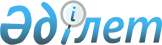 О внесении изменений в план научно-исследовательских работ Евразийской экономической комиссии на 2018 – 2019 годыРаспоряжение Коллегии Евразийской экономической комиссии от 13 марта 2018 года № 45
      В соответствии с подпунктом 13 пункта 43 Положения о Евразийской экономической комиссии (приложение № 1 к Договору о Евразийском экономическом союзе от 29 мая 2014 года), пунктом 130 приложения № 1 к Регламенту работы Евразийской экономической комиссии, утвержденному Решением Высшего Евразийского экономического совета от 23 декабря 2014 г. № 98, и пунктом 11 Порядка организации в Евразийской экономической комиссии деятельности, связанной с научными исследованиями, утвержденного приказом Председателя Коллегии Евразийской экономической комиссии от 30 мая 2017 г. № 147: 
      1. Внести в план научно-исследовательских работ Евразийской экономической комиссии на 2018 – 2019 годы, утвержденный распоряжением Коллегии Евразийской экономической комиссии от 26 декабря 2017 г. № 200, изменения согласно приложению. 
      2. Настоящее распоряжение вступает в силу с даты его опубликования на официальном сайте Евразийского экономического союза.  ИЗМЕНЕНИЯ, 
вносимые в план научно-исследовательских работ Евразийской экономической комиссии на 2018 – 2019 годы 
      1. В разделе II:
      а) в подразделе "Департамент информационных технологий":
      дополнить пунктами 2 – 6 следующего содержания: 
      слова "Всего по Департаменту информационных технологий – 1 НИР" заменить словами "Всего по Департаменту информационных технологий – 6 НИР"; 
      б) в подразделе "Департамент агропромышленной политики":
      дополнить пунктом 3 следующего содержания:
      слова "Всего по Департаменту агропромышленной политики – 2 НИР" заменить словами "Всего по Департаменту агропромышленной политики – 3 НИР";
      в) в подразделе "Департамент транспорта и инфраструктуры":
      дополнить пунктом 2 следующего содержания:
      слова "Всего по Департаменту транспорта и инфраструктуры – 1 НИР" заменить словами "Всего по Департаменту транспорта и инфраструктуры – 2 НИР"; 
      г) после подраздела "Департамент финансовой политики" дополнить подразделами следующего содержания:
      2. Позицию "Всего по вновь начинаемым работам – 17 НИР" изложить в следующей редакции:  
      "Всего по вновь начинаемым работам – 31 НИР". 
      3. Позицию "ИТОГО по Евразийской экономической комиссии – 27 НИР" изложить в следующей редакции:  
      "ИТОГО по Евразийской экономической комиссии – 41 НИР". 
					© 2012. РГП на ПХВ «Институт законодательства и правовой информации Республики Казахстан» Министерства юстиции Республики Казахстан
				
      Председатель Коллегии 
Евразийской экономической комиссии

Т. Саркисян 
ПРИЛОЖЕНИЕ
к распоряжению Коллегии
Евразийской экономической комиссии
от 13 марта 2018 г. № 45  
"2. НИР "Исследование передового международного опыта, стандартов и методов, применяемых в целях кодификации, идентификации (паспортизации) и классификации продукции (товаров), анализ проблем, оценка возможностей и выработка предложений по созданию систем кодификации, идентификации (паспортизации) и классификации продукции (товаров)"
2018 год
3. НИР "Разработка проектов нормативных правовых актов в области регулирования цифровых платформ и оборота данных"
2018 год
4. НИР "Рекомендации по взаимодействию государств – членов ЕАЭС в области регулирования, развития и обеспечения безопасности критической цифровой инфраструктуры с перспективой до 2025 года"
2018 год
5. НИР "Разработка проекта нормативного акта, определяющего требования к признанию электронной цифровой подписи в электронном документе и обеспечению юридической силы электронных документов при трансграничных взаимодействиях физических и юридических лиц государств – членов Евразийского экономического союза между собой и с Евразийской экономической комиссией"
2018 год
6. НИР "Разработка требований, проектов нормативных правовых актов, порядка организации, формирования и использования архивов электронных документов, обеспечивающих долговременное хранение и юридическую силу электронных документов в органах государственной власти государств – членов Евразийского экономического союза и Евразийской экономической комиссии в рамках трансграничного пространства доверия"
2018 – 2019 годы";
"3. НИР "Разработка методологий формирования среднесрочного и долгосрочного прогнозирования развития агропромышленных комплексов (5 и 10 лет) государств – членов Евразийского экономического союза" 
2018 – 2019 годы";
"2. НИР "Создание системы электронной паспортизации транспортных коридоров ЕАЭС"
2018 – 2019 годы";
"Департамент протокола и организационного обеспечения
"Департамент протокола и организационного обеспечения
1. НИР "Разработка современной парадигмы развития Евразийского экономического союза с учетом глобальных вызовов"
2018 – 2019 годы
Всего по Департаменту протокола и организационного обеспечения – 1 НИР
Департамент развития интеграции
Департамент развития интеграции
1. НИР "Комплексный анализ глобальных экономических и политических факторов и вызовов евразийской экономической интеграции"
2018 год
2. НИР "Анализ состояния и перспектив развития экономического сотрудничества между ЕАЭС и государствами – участниками СНГ, не являющимися членами ЕАЭС, включая анализ возможностей более глубокого сопряжения форматов ЕАЭС и СНГ" 
2018 год
Всего по Департаменту развития интеграции – 2 НИР
Департамент макроэкономической политики
Департамент макроэкономической политики
1. НИР "Разработка и формирование эффективных региональных институтов и механизмов сотрудничества в экономической сфере: международный опыт, выводы и рекомендации для ЕАЭС"
2018 год
2. НИР "Оценка потенциальных и фактических интеграционных эффектов для государств – членов Евразийского экономического союза. Определение направлений совершенствования интеграционной модели Евразийского экономического союза в целях максимизации экономических эффектов от взаимодействия государств-членов"
2018 год
3. НИР "Разработка методологии построения межстрановой таблицы "затраты-выпуск" Евразийского экономического союза, экспериментальный расчет и оценка интеграционного потенциала Союза на ее основе"
2018 – 2019 годы
Всего по Департаменту макроэкономической политики – 3 НИР
Департамент статистики 
Департамент статистики 
1. НИР "Разработка системы статистических показателей цифровой экономики государств – членов Евразийского экономического союза" 
2018 – 2019 годы
Всего по Департаменту статистики – 1 НИР". 